Joe                                               Is mise Joe.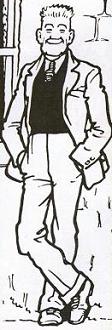 Tha mi fichead ‘s a sia.Tha mi mòr agus àrd.‘S toigh leam ball-coise.Tha falt bàn orm.Tha ceithir bràithrean agus trì peathraichean agam.Tha mi a’ fuireach ann an Glaschu. 